ОБЛАСТНОЕ ГОСУДАРСТВЕННОЕ БЮДЖЕТНОЕПРОФЕССИОНАЛЬНОЕ ОБРАЗОВАТЕЛЬНОЕ УЧРЕЖДЕНИЕ«НИКОЛАЕВСКИЙ ТЕХНОЛОГИЧЕСКИЙ ТЕХНИКУМ»РАБОЧАЯ ПРОГРАММА ПРОИЗВОДСТВЕННОЙ ПРАКТИКИПМ 02 ПРИГОТОВЛЕНИЕ, ОФОРМЛЕНИЕ И ПОДГОТОВКА К РЕАЛИЗАЦИИ ГОРЯЧИХ БЛЮД, КУЛИНАРНЫХ ИЗДЕЛИЙ, ЗАКУСОК РАЗНООБРАЗНОГО АССОРТИМЕНТА р.п. Николаевка2020г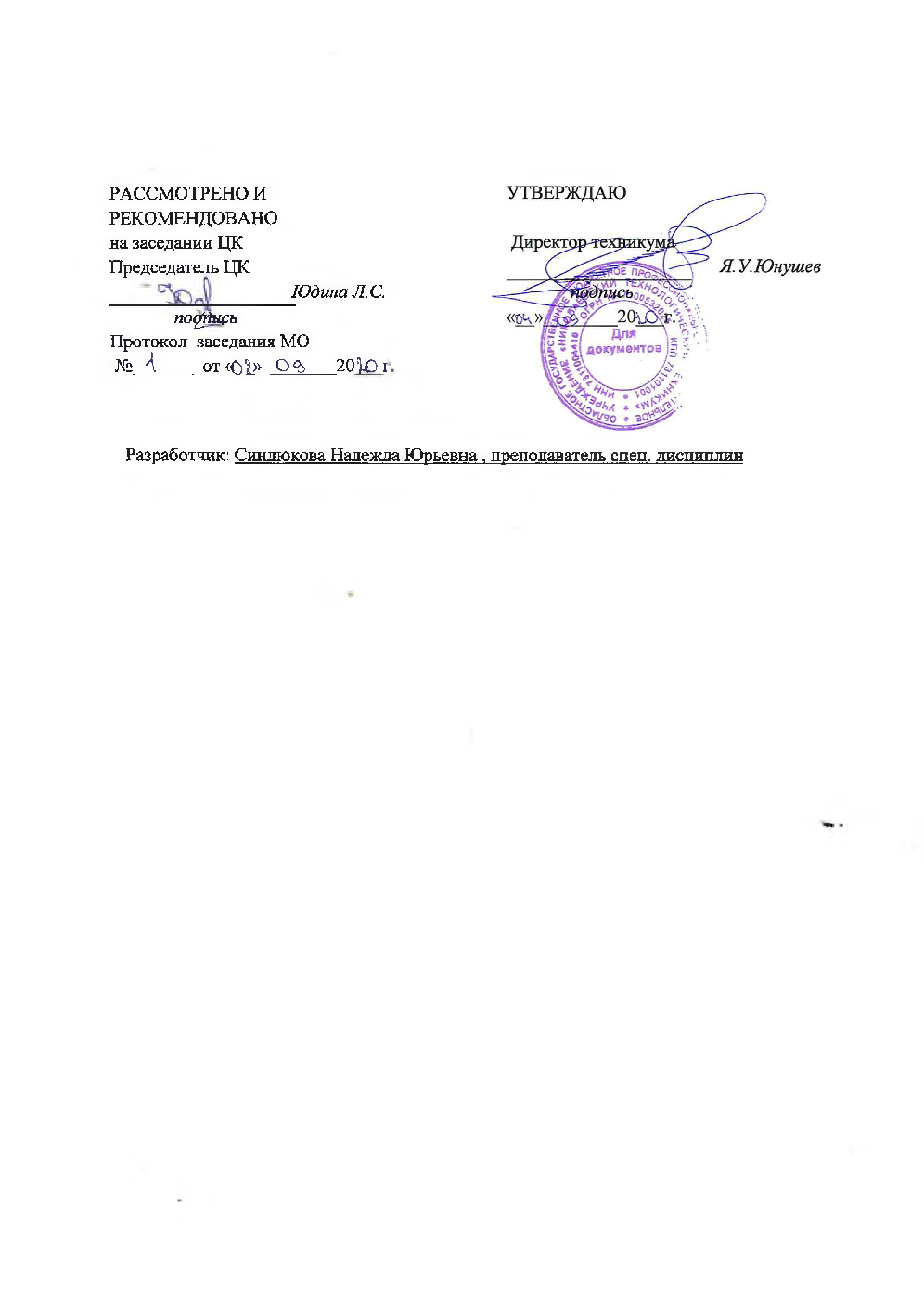 СОДЕРЖАНИЕстр.ПАСПОРТ ПРОГРАММЫ ПРОИЗВОДСТВЕННОЙ ПРАКТИКИ	 4РЕЗУЛЬТАТЫ ОСВОЕНИЯ ПРОГРАММЫ ПРОИЗВОДСТВЕННОЙ	 6ПРАКТИКИСТРУКТУРА И СОДЕРЖАНИЕ ПРОГРАММЫ ПРОИЗВОДСТВЕННОЙ  ПРАКТИКИ4. УСЛОВИЯ РЕАЛИЗАЦИИ ПРОГРАММЫ ПРОИЗВОДСТВЕННОЙ	10 ПРАКТИКИ5. КОНТРОЛЬ И ОЦЕНКА РЕЗУЛЬТАТОВ ОСВОЕНИЯ ПРОГРАММЫ	13 ПРОИЗВОДСТВЕННОЙ ПРАКТИКИПАСПОРТ РАБОЧЕЙ ПРОГРАММЫ ПРОИЗВОДСТВЕННОЙПРАКТИКИПМ 02. Приготовление, оформление и подготовка к реализации горячих блюд, кулинарных изделий, закусок разнообразного ассортимента. 1.1.Область применения программыРабочая программа производственной практики «Приготовление, оформление и подготовка к реализации горячих блюд, кулинарных изделий, закусок разнообразного ассортимента» Рабочая программа производственной практики – является частью примерной основной профессиональной образовательной программы в соответствии с Федеральным государственным образовательным стандартом по профессии среднего профессионального образования 43.01.09 Повар, кондитер (на базе основного общего образования; на базе среднего общего образования)в целях внедрения международных стандартов подготовки высококвалифицированных рабочих кадров с учетом передового международного опыта движения WorldSkillsInternational, на основании компетенции WSR и с учетом профессионального стандарта «Повар»,утвержденного	Приказом    Минтруда    №    610н    от    08.09.2015,    и профессионального стандарта «Кондитер», утвержденного Приказом Минтруда № 597н от 07.09.2015, требований профессиональных стандартов индустрии питания, разработанных в 2007 – 2008 годах НП «Федерация рестораторов и Отельеров», которые были внесены в Национальный реестр профессиональных стандартов, а также интересов работодателей в части освоения дополнительных видов профессиональной деятельности, обусловленных требованиями к компетенции WSR, в  части  освоения  основного вида  профессиональной  деятельности  (ВПД):- Федеральный закон от 29.12.2012 г № 273 « Об образовании в российской Федерации» - Федеральный закон от 08.06. 2020 г № 164-ФЗ « О внесении изменений в статьи 71.1 и 108 Федерального закона « Об образовании в Российской Федерации». - Приказ Министерства образования и науки российской Федерации от 23 августа 2017 года № 816.Приготовление, оформление и подготовка к реализации горячих блюд, кулинарных изделий, закусок разнообразного ассортимента исоответствующих профессиональных компетенций (ПК):ПК 2.1. Подготавливать рабочее место, оборудование, сырье, исходные материалы для приготовления горячих блюд, кулинарных изделий, закусок разнообразного ассортимента в соответствии с инструкциями и регламентами.ПК 2.2. Осуществлять приготовление, непродолжительное хранениебульонов, отваров разнообразного ассортимента.ПК 2.3. Осуществлять приготовление, творческое оформление и подготовку к реализации супов разнообразного ассортимента.ПК 2.4. Осуществлять приготовление, непродолжительное хранение горячих соусов разнообразного ассортимента.ПК 2.5.   	Осуществлять	приготовление,	творческое	оформление	иподготовку к реализации горячих блюд и гарниров из овощей, грибов, круп,бобовых, макаронных изделий разнообразного ассортимента.ПК 2.6.  Осуществлять	приготовление,	творческое	оформление	иподготовку к реализации горячих блюд, кулинарных изделий, закусок изяиц, творога, сыра, муки разнообразного ассортимента.ПК  2.7.	   Осуществлять	приготовление,	творческое	оформление	иподготовку к реализации горячих блюд, кулинарных изделий, закусок изрыбы, нерыбного водного сырья разнообразного ассортимента.ПК  2.8.	   Осуществлять	приготовление,	творческое	оформление	иподготовку к реализации горячих блюд, кулинарных изделий, закусок измяса, домашней птицы, дичи и кролика разнообразного ассортимента.Программа производственной практики может быть использована вдополнительном профессиональном образовании ( в программах повышенияквалификации и переподготовки) и программах по профессиональнойподготовке рабочих по профессиям ОК 016-94 16675 "Повар". На базесреднего полного образования или на базе общего основного образования.Опыт работы не требуется.Цели и задачи производственной практики - требования к результатам освоения учебной практикиС целью овладения указанным видом профессиональной деятельности и соответствующими профессиональными компетенциями обучающийся в ходе освоения производственной практики должен: знать:требования охраны труда, пожарной безопасности, производственной санитарии и личной гигиены в организациях питания;виды, назначение, правила безопасной эксплуатации технологическогооборудования и правила ухода за ним;требования к качеству, условиям и срокам хранения овощей, грибов, рыбы, нерыбного водного сырья, птицы, дичи, полуфабрикатов из лих;рецептуры, методы обработки сырья, приготовления полуфабрикатов; способы сокращения потерь при обработке сырья и приготовлении полуфабрикатов. уметь:подготавливать рабочее место, выбирать, ,г безопасно эксплуатировать оборудование,	производственный	инвентарь,	инструменты,весоизмерительные приборы в соответствии с инструкциями и регламентами;соблюдать правила сочетаемости, взаимозаменяемости, рационального использования сырья и продуктов, подготовки и применения пряностей и приправ;выбирать, применять, комбинировать методы обработки сырья, приготовления полуфабрикатов, обеспечивать условия, соблюдать сроки их хранения.иметь практический опыт в:подготовке, уборке рабочего места;подготовке к работе, безопасной эксплуатации технологического оборудования, производственного инвентаря, инструментов, весоизмерительных приборов;обработке традиционных видов овощей, грибов, рыбы, нерыбного водного сырья, птицы, дичи;приготовлении, порционировании (комплектовании), упаковке на вынос, хранении полуфабрикатов разнообразного ассортимента; ведении расчетов с потребителями.Количество часов на освоение программы производственной практики:В рамках освоения производственной практики -216 часов.РЕЗУЛЬТАТЫ ОСВОЕНИЯ ПРОИЗВОДСТВЕННОЙ ПРАКТИКИРезультатами освоения программы производственной практики является овладение обучающимися видами профессиональной деятельности (ВПД): Приготовление, оформление и подготовка к реализации горячих блюд, кулинарных изделий, закусок разнообразного ассортимента, в том числе профессиональными компетенциями (ПК) и общими (ОК) компетенциями:СТРУКТУРА И СОДЕРЖАНИЕ ПРОГРАММЫ ПРОИЗВОДСТВЕННОЙ ПРАКТИКИСОДЕРЖАНИЕ ПРОГРАММЫ ПРОИЗВОДСТВЕННОЙ ПРАКТИКИУСЛОВИЯ РЕАЛИЗАЦИИ ПРОГРАММЫ ПРОИЗВОДСТВЕННОЙПРАКТИКИТребования к минимальному материально-техническому обеспечениюВесоизмерительное оборудование:Весы настольные электронные Тепловое оборудование:Конвекционная печь, Микроволновая печь,Плита электрическая, Фритюрница,Электрогриль (жарочная поверхность),Электромармиты,Холодильное оборудование:Шкаф холодильный,Шкаф морозильный,Шкаф шоковой заморозки,Механическое оборудование:Мясорубка, Процессор кухонный, Привод универсальный с механизмами для нарезки, протирания, взбивания,Оборудование для мойки посуды:Машина посудомоечная.Вспомогательное оборудование:Стеллаж передвижной,Моечная ванна двухсекционная,Инструмент, приспособления, принадлежности, инвентарь.Г астроемкости из нержавеющей стали.Набор кастрюль 3л, 2л, 1.5л, 1л,Набор сотейников 0.6 л, 0.8л,Сковорода,Гриль сковорода,Набор разделочных досок (пластик): желтая, синяя, зеленая, красная, белая, коричневая,Подставка для разделочных досок,Мерный стакан,Венчик,Миски нержавеющая сталь,Сито, сито-Шенуа,Лопатки (металлические, силиконовые),Половник,Шумовка,Шипцы кулинарные универсальные,Набор ножей,Насадки для кондитерских мешков,Набор выемок (различной формы),Корзина для мусора.Информационное обеспечение обученияПеречень рекомендуемых учебных изданий, Интернет-ресурсов, дополнительной литературыОсновные источники:Сборник рецептур блюд и кулинарных изделий.	Н.Э.Харченко.	2020	«Академия»Лабораторные работы по технологическому оборудованию(механическое и тепловое оборудование).	М.И.Ботов, В.Д.Елхина.	2020	«Лань»Организация производства на предприятии общественного питания.	Н.Д.Торопова	2019	«ЭБС-Лань»Товароведение и экспертиза мяса птицы, яиц и продуктов их переработки. Качество и безопасность.	О.К.Мотовилов, А.П.Булатов.	2020	«Лань»Электротепловое оборудование индустрии питания.	М.И.Ботов, Д.М.Давыдов, В.П.Кирпичников	2020	«Лань»Шатун Л.        «Повар» учебное пособие         «Феникс»        2018(2019)Дополнительные источники:Инструкции по эксплуатации оборудования;Сертификаты на продовольственные товары;Справочники товара - I и II том;Сборники рецептур блюд и кулинарных продуктов;Сборник рецептов мучных кондитерских изделий;Справочник на инвентарь;Каталоги оборудования;Каталоги посуды;Интернет-ресурсы.4.3.Общие требования к организации производственной практикиОбязательным условием допуска к практике в рамках профессионального модуля «Приготовление, оформление и подготовка к реализации горячих блюд, кулинарных изделий, закусок разнообразного ассортимента» является освоение общепрофессиональных дисциплин и междисциплинарного курса для получения первичных профессиональных навыков в рамках профессионального модуля.При выполнении практических работ обучающимся оказываются консультации.Обязательным условием допуска к производственной практике является предварительное освоение МДК и учебной практике модуля.Кадровое обеспечение образовательного процессаМастера производственного обучения:	наличие 5-6квалификационного разряда с обязательной стажировкой в профильных организациях не реже одного раза в три года. Опыт деятельности в организациях соответствующей профессиональной сферы является обязательным.каждой группыпродуктов),подставка дляразделочных досок,мерный стакан,венчик,миски(нержавеющаясталь),сито, шенуа,половник,пинцет, щипцыкулинарные,набор ножей«поварская тройка»,мусат для заточкиножей,корзины дляорганических инеорганическихотходовНабор кастрюль 5л, 3л, 2л, 1.5л, 1л; сотейники 0.8 л,0.6л, 0.2л;Набор сковород диаметром 24см, 32см; расходные материалы: стрейч пленка для пищевых продуктов пакеты для вакуумного аппарата, контейнеры одноразовые для пищевых продуктов, перчатки силиконовые посуда для презентации: тарелки глубокие, тарелки глубокие (шляпа), тарелки плоские диаметром 24см.продолжительностиихварки;рационально использовать продукты, полуфабрикаты; соблюдать температурный и временной режим варки соусов; выбирать, применять, комбинировать различные методы приготовления основных соусов и их производных; рассчитывать нормы закладки муки и других загустителей для получения соусов определенной консистенции; изменять закладку продуктов в соответствии с изменением выхода соуса;определять степень готовности соусов; доводить соусы до вкуса;Проверять качество готовых соусов перед отпуском их на раздачу;порционировать, соусы сприменением мерного инвентаря, дозаторов, ссоблюдениемтребованийпо безопасностиготовойпродукции;соблюдать выходсоусовсоусовразнообразного ассортимента, в том числе региональных, вегетарианских, для диетического питания, их кулинарное назначение; температурный режим и правила приготовления основных соусов и их производных; виды технологического оборудования и производственного инвентаря, используемые при приготовлении соусов, правила их безопасной эксплуатации; правила охлаждения и замораживания отдельных компонентов для соусов, соусных по луфабрикато в; правила размораживания и разогрева отдельных компонентов для соусов, соусныхполуфабрикатов; требования к безопасности хранения отдельных компонентов соусов, соусных полуфабрикатов; нормы закладки муки и других загустителей для получения соусов различной консистенции.техникапорционирования, варианты подачи соусов;виды, назначение посуды для подачи, термосов, контейнеров для отпуска на вынос соусов;методы сервировки и подачи соусов на стол; способы оформления тарелки соусами;температура подачистеллажпередвижной,моечная ваннадвухсекционная.Инвентарь,инструменты,кухонная посуда:функциональныеемкости изнержавеющей сталидля хранения итранспортировки,термобоксынаборразделочных досок (деревянных с маркеровкой или из пластика с цветовой маркеровкой для каждой группы продуктов), подставка для разделочных досок, термометр со щупом,мерный стакан,венчик,миски(нержавеющаясталь),сито, шенуа,лопатки(металлические,силиконовые),половник, соусникпинцет, щипцыкулинарные,набор ножей«поварская тройка»,мусат для заточкиножей, корзины дляорганических инеорганическихотходов. Наборкастрюль5л, 3л, 2л, 1.5л, 1л;сотейники 0.8 л,0.6л, 0.2л;Набор сковород диаметром 24см, 32см;КодНаименование результата обученияПК 2. 1.Подготавливать рабочее место, оборудование, сырье, исходные материалы для приготовления горячих блюд, кулинарных изделий, закусок разнообразного ассортимента в соответствии с инструкциями и регламентами.ПК 2.2.Осуществлять приготовление, непродолжительное хранение бульонов, отваров разнообразного ассортимента.ПК 2.3.Осуществлять приготовление, творческое оформление и подготовку к реализации супов разнообразного ассортимента.ПК 2.4.Осуществлять приготовление, непродолжительное хранение горячих соусов разнообразного ассортимента.ПК 2.5.Осуществлять приготовление, творческое оформление и подготовку к реализации горячих блюд и гарниров из овощей, грибов, круп, бобовых, макаронных изделий разнообразного ассортимента.ПК 2.6.Осуществлять приготовление, творческое оформление и подготовку к реализации горячих блюд, кулинарных изделий, закусок из яиц, творога, сыра, муки разнообразного ассортимента.ПК 2.7.Осуществлять приготовление, творческое оформление и подготовку к реализации горячих блюд, кулинарных изделий, закусок из рыбы, нерыбного водного сырья разнообразного ассортимента.ПК 2.8.Осуществлять приготовление, творческое оформление и подготовку к реализации горячих блюд, кулинарных изделий,закусок из мяса, домашней птицы, дичи и кролика разнообразного ассортимента.ОК 01.Выбирать способы решения задач профессиональной деятельности, применительно к различным контекстам.ОК 02.Осуществлять поиск, анализ и интерпретацию информации, необходимой для выполнения задач профессиональной деятельности.ОК 03.Планировать и реализовывать собственное профессиональное и личностное развитие.ОК 04.Работать в коллективе и команде, эффективно взаимодействовать с коллегами, руководством, клиентами.ОК 05.Осуществлять устную и письменную коммуникацию на государственном языке с учетом особенностей социального и культурного контекста.ОК 06.Проявлять гражданско-патриотическую позицию, демонстрировать осознанное поведение на основе традиционных общечеловеческих ценностей, применять стандартя антикоррупционногоповеденияОК 07.Содействовать сохранению окружающей среды, ресурсосбережению, эффективно действовать в чрезвычайных ситуациях.ОК 08.Использовать средства физической культуры для сохранения и укрепления здоровья в процессе профессиональной деятельности и поддержания необходимого уровня физической подготовленности.ОК 09.Использовать информационные технологии в профессиональной деятельности.ОК 10Пользоваться профессиональной документацией на государственном и иностранном языках.ОК 11Использовать знания по финансовой  грамотности , планировать предпренимательскую  в профессиональной сфере.Наименования тем производственной практикиКод ПККод и наименования профессиональных модулейКоличество часов по ПМВиды работНаименования тем производственной практикиКоличество часов по темам123456ПМ 02.Приготовление, оформление и подготовка к реализации горячих блюд, кулинарных изделий, закусок разнообразного ассортимента216Раздел ПП 1. Выполнение работ по подготовки рабочего места, оборудования, сырья, исходных материалов для приготовления горячих блюд, кулинарных изделий,закусок разнообразного ассортимента в соответствии с инструкциями и регламентами.Раздел ПП 1. Выполнение работ по подготовки рабочего места, оборудования, сырья, исходных материалов для приготовления горячих блюд, кулинарных изделий,закусок разнообразного ассортимента в соответствии с инструкциями и регламентами.Раздел ПП 1. Выполнение работ по подготовки рабочего места, оборудования, сырья, исходных материалов для приготовления горячих блюд, кулинарных изделий,закусок разнообразного ассортимента в соответствии с инструкциями и регламентами.Раздел ПП 1. Выполнение работ по подготовки рабочего места, оборудования, сырья, исходных материалов для приготовления горячих блюд, кулинарных изделий,закусок разнообразного ассортимента в соответствии с инструкциями и регламентами.Раздел ПП 1. Выполнение работ по подготовки рабочего места, оборудования, сырья, исходных материалов для приготовления горячих блюд, кулинарных изделий,закусок разнообразного ассортимента в соответствии с инструкциями и регламентами.6Тема 1.1. Организация рабочего места.               6Раздел ПП 2. Выполнение работ по приготовлению, непродолжительное хранение бульонов, отваров разнообразного ассортимента.Раздел ПП 2. Выполнение работ по приготовлению, непродолжительное хранение бульонов, отваров разнообразного ассортимента.Раздел ПП 2. Выполнение работ по приготовлению, непродолжительное хранение бульонов, отваров разнообразного ассортимента.Раздел ПП 2. Выполнение работ по приготовлению, непродолжительное хранение бульонов, отваров разнообразного ассортимента.Раздел ПП 2. Выполнение работ по приготовлению, непродолжительное хранение бульонов, отваров разнообразного ассортимента.18Тема 2.1. Приготовление бульонов и отваров.               18Раздел ПП 3. I Выполнение работ по приготовлению, творческое оформление и подготовку к реализации  супов разнообразного ассортимента.Раздел ПП 3. I Выполнение работ по приготовлению, творческое оформление и подготовку к реализации  супов разнообразного ассортимента.Раздел ПП 3. I Выполнение работ по приготовлению, творческое оформление и подготовку к реализации  супов разнообразного ассортимента.Раздел ПП 3. I Выполнение работ по приготовлению, творческое оформление и подготовку к реализации  супов разнообразного ассортимента.Раздел ПП 3. I Выполнение работ по приготовлению, творческое оформление и подготовку к реализации  супов разнообразного ассортимента.24Тема 3.1 Приготовление супов разного ассортимента.                 24Раздел ПП 4. Выполнение работ по приготовлению, непродолжительное хранение горячих соусов разнообразного ассортимента.Раздел ПП 4. Выполнение работ по приготовлению, непродолжительное хранение горячих соусов разнообразного ассортимента.Раздел ПП 4. Выполнение работ по приготовлению, непродолжительное хранение горячих соусов разнообразного ассортимента.Раздел ПП 4. Выполнение работ по приготовлению, непродолжительное хранение горячих соусов разнообразного ассортимента.Раздел ПП 4. Выполнение работ по приготовлению, непродолжительное хранение горячих соусов разнообразного ассортимента.24Тема 4.1 Приготовление соусов разного ассортимента               24Раздел ПП 5. Выполнение работ по приготовлению, творческое оформление и подготовку к реализации горячих блюд и гарниров из овощей, грибов, круп, бобовых, макаронных изделий разнообразного ассортимента.Раздел ПП 5. Выполнение работ по приготовлению, творческое оформление и подготовку к реализации горячих блюд и гарниров из овощей, грибов, круп, бобовых, макаронных изделий разнообразного ассортимента.Раздел ПП 5. Выполнение работ по приготовлению, творческое оформление и подготовку к реализации горячих блюд и гарниров из овощей, грибов, круп, бобовых, макаронных изделий разнообразного ассортимента.Раздел ПП 5. Выполнение работ по приготовлению, творческое оформление и подготовку к реализации горячих блюд и гарниров из овощей, грибов, круп, бобовых, макаронных изделий разнообразного ассортимента.Раздел ПП 5. Выполнение работ по приготовлению, творческое оформление и подготовку к реализации горячих блюд и гарниров из овощей, грибов, круп, бобовых, макаронных изделий разнообразного ассортимента.42Тема 5.1. Приготовление горячих блюд и гарниров из овощей и грибов.                 18Тема 5.2. Приготовление горячих блюд из круп, бобовых, макаронных изделий разнообразного ассортимента.                  24Раздел ПП 6. Выполнение по приготовлению, творческое оформление и подготовку к реализации горячих блюд, кулинарных изделий, закусок из яиц, творога, сыра, муки разнообразного ассортимента.Раздел ПП 6. Выполнение по приготовлению, творческое оформление и подготовку к реализации горячих блюд, кулинарных изделий, закусок из яиц, творога, сыра, муки разнообразного ассортимента.Раздел ПП 6. Выполнение по приготовлению, творческое оформление и подготовку к реализации горячих блюд, кулинарных изделий, закусок из яиц, творога, сыра, муки разнообразного ассортимента.Раздел ПП 6. Выполнение по приготовлению, творческое оформление и подготовку к реализации горячих блюд, кулинарных изделий, закусок из яиц, творога, сыра, муки разнообразного ассортимента.Раздел ПП 6. Выполнение по приготовлению, творческое оформление и подготовку к реализации горячих блюд, кулинарных изделий, закусок из яиц, творога, сыра, муки разнообразного ассортимента.24Тема 6.1 Приготовление горячих блюд, кулинарных изделий, закусок из яиц.            12Тема 6.2 Приготовление горячих блюд, кулинарных изделий из творога, сыра, муки.             12Раздел ПП 7. Выполнение работ по приготовлению, творческое оформление и подготовку к реализации горячих блюд, кулинарных изделий, закусок из рыбы, нерыбного водного сырья разнообразного ассортимента.Раздел ПП 7. Выполнение работ по приготовлению, творческое оформление и подготовку к реализации горячих блюд, кулинарных изделий, закусок из рыбы, нерыбного водного сырья разнообразного ассортимента.Раздел ПП 7. Выполнение работ по приготовлению, творческое оформление и подготовку к реализации горячих блюд, кулинарных изделий, закусок из рыбы, нерыбного водного сырья разнообразного ассортимента.Раздел ПП 7. Выполнение работ по приготовлению, творческое оформление и подготовку к реализации горячих блюд, кулинарных изделий, закусок из рыбы, нерыбного водного сырья разнообразного ассортимента.Раздел ПП 7. Выполнение работ по приготовлению, творческое оформление и подготовку к реализации горячих блюд, кулинарных изделий, закусок из рыбы, нерыбного водного сырья разнообразного ассортимента.30Тема 7.1 Приготовление горячих блюд, кулинарных изделий, закусок изрыбы, нерыбного водного сырья разнообразного ассортимента.             30Тема 7.1 Приготовление горячих блюд, кулинарных изделий, закусок изрыбы, нерыбного водного сырья разнообразного ассортимента.Раздел ПП 8. Выполнение работ по приготовлению, творческое оформление и подготовку к реализации горячих блюд, кулинарных изделий, закусок из мяса, домашней птицы, дичи и кролика разнообразного ассортимента.Раздел ПП 8. Выполнение работ по приготовлению, творческое оформление и подготовку к реализации горячих блюд, кулинарных изделий, закусок из мяса, домашней птицы, дичи и кролика разнообразного ассортимента.Раздел ПП 8. Выполнение работ по приготовлению, творческое оформление и подготовку к реализации горячих блюд, кулинарных изделий, закусок из мяса, домашней птицы, дичи и кролика разнообразного ассортимента.Раздел ПП 8. Выполнение работ по приготовлению, творческое оформление и подготовку к реализации горячих блюд, кулинарных изделий, закусок из мяса, домашней птицы, дичи и кролика разнообразного ассортимента.Раздел ПП 8. Выполнение работ по приготовлению, творческое оформление и подготовку к реализации горячих блюд, кулинарных изделий, закусок из мяса, домашней птицы, дичи и кролика разнообразного ассортимента.48Тема 8.1 Приготовление горячих блюд, кулинарных изделий, закусок из мяса, домашней птицы, дичи и кролика разнообразного ассортимента.               48Всего часов         216                 216Наименование разделов учебной практики, профессионального модуля (ПМ), междисциплинарных курсов (МДК) и тем ППНаименование разделов учебной практики, профессионального модуля (ПМ), междисциплинарных курсов (МДК) и тем ППСодержание учебного материалаОбъемчасов113Профессиональный модуль ПМ. 02. Приготовление, оформление и подготовка к реализации горячих блюд, кулинарных изделий, закусок разнообразного ассортиментаПрофессиональный модуль ПМ. 02. Приготовление, оформление и подготовка к реализации горячих блюд, кулинарных изделий, закусок разнообразного ассортиментаПрофессиональный модуль ПМ. 02. Приготовление, оформление и подготовка к реализации горячих блюд, кулинарных изделий, закусок разнообразного ассортимента216Раздел ПП 1. Выполнение работ по подготовки рабочего места, оборудования, сырья, исходных материалов для приготовления горячих блюд, кулинарных изделий,закусок разнообразного ассортимента в соответствии с инструкциями и регламентами.Раздел ПП 1. Выполнение работ по подготовки рабочего места, оборудования, сырья, исходных материалов для приготовления горячих блюд, кулинарных изделий,закусок разнообразного ассортимента в соответствии с инструкциями и регламентами.Раздел ПП 1. Выполнение работ по подготовки рабочего места, оборудования, сырья, исходных материалов для приготовления горячих блюд, кулинарных изделий,закусок разнообразного ассортимента в соответствии с инструкциями и регламентами.6Тема 1.1.Организация рабочего места.1.Организация рабочего места.СодержаниеСодержаниеТема 1.1.Организация рабочего места.1.Организация рабочего места.Инструктаж по технике безопасности, санитарным требованиям, организация рабочего места, подготовка оборудования, производственного инвентаря и посуды для горячих блюд, кулинарных изделий,закусок разнообразного ассортимента в соответствии с инструкциями и регламентами.Инструктаж по технике безопасности, санитарным требованиям, организация рабочего места, подготовка оборудования, производственного инвентаря и посуды для горячих блюд, кулинарных изделий,закусок разнообразного ассортимента в соответствии с инструкциями и регламентами.6Раздел ПП 2. Выполнение работ по приготовлению, непродолжительное хранение бульонов, отваров разнообразного ассортимента.Раздел ПП 2. Выполнение работ по приготовлению, непродолжительное хранение бульонов, отваров разнообразного ассортимента.Раздел ПП 2. Выполнение работ по приготовлению, непродолжительное хранение бульонов, отваров разнообразного ассортимента.18Тема 2.1. Приготовление бульонов и отваров.1.Приготовление костного бульона.2.Приготовление рыбного бульона.СодержаниеСодержаниеТема 2.1. Приготовление бульонов и отваров.1.Приготовление костного бульона.2.Приготовление рыбного бульона.Инструктаж по технике безопасности, санитарным требованиям, организация рабочего места, подготовка оборудования, производственного инвентаря и посуды. Приготовление костного бульона.Инструктаж по технике безопасности, санитарным требованиям, организация рабочего места, подготовка оборудования, производственного инвентаря и посуды. Приготовление костного бульона.6Тема 2.1. Приготовление бульонов и отваров.1.Приготовление костного бульона.2.Приготовление рыбного бульона.Инструктаж по технике безопасности, санитарным требованиям, организация рабочего места, подготовка оборудования, производственного инвентаря и посуды. Приготовление рыбного бульона.Инструктаж по технике безопасности, санитарным требованиям, организация рабочего места, подготовка оборудования, производственного инвентаря и посуды. Приготовление рыбного бульона.63.Приготовление бульона из птицы, грибного отвара.Инструктаж по технике безопасности, санитарным требованиям, организация рабочего места, подготовка оборудования, производственного инвентаря и посуды. Приготовление бульона из птицы, грибного отвара.6Раздел ПП 3. Выполнение работ по приготовлению, творческое оформление и подготовку к реализации супов разнообразного ассортимента.Раздел ПП 3. Выполнение работ по приготовлению, творческое оформление и подготовку к реализации супов разнообразного ассортимента.24Тема 3.1Приготовление супов разного ассортимента.1.Приготовление щей из свежей капусты.2.Приготовление рассольников.3.Приготовление солянки.4. Приготовление супов овощных и картофельных.СодержаниеТема 3.1Приготовление супов разного ассортимента.1.Приготовление щей из свежей капусты.2.Приготовление рассольников.3.Приготовление солянки.4. Приготовление супов овощных и картофельных.Организация рабочего места, подготовка оборудования, производственного инвентаря и посуды. Приготовление щей из свежей капусты, щей из квашенной капусты. Требование к качеству. Сроки хранения. Правила подачи.6Тема 3.1Приготовление супов разного ассортимента.1.Приготовление щей из свежей капусты.2.Приготовление рассольников.3.Приготовление солянки.4. Приготовление супов овощных и картофельных.Организация рабочего места, подготовка оборудования, производственного инвентаря и посуды. Приготовление рассольников: рассольник «Ленинградский», рассольник «Домашний», рассольник «Московский». Требование к качеству. Сроки хранения. Правила подачи.6Тема 3.1Приготовление супов разного ассортимента.1.Приготовление щей из свежей капусты.2.Приготовление рассольников.3.Приготовление солянки.4. Приготовление супов овощных и картофельных.Организация рабочего места, подготовка оборудования, производственного инвентаря и посуды. Приготовление солянки: солянка сборная мясная, солянка «Домашняя», солянка рыбная. Требование к качеству. Сроки хранения. Правила подачи.6Тема 3.1Приготовление супов разного ассортимента.1.Приготовление щей из свежей капусты.2.Приготовление рассольников.3.Приготовление солянки.4. Приготовление супов овощных и картофельных.Организация рабочего места, подготовка оборудования, производственного инвентаря и посуды. Приготовление супов овощных и картофельных: суп «Крестьянский», суп из овощей, суп картофельный, суп картофельный с крупой. Требование к качеству. Сроки хранения. Правила подачи.6Ра6здел ПП 4. Выполнение работ по приготовлению, непродолжительное хранение горячих соусов разнообразного ассортимента.Ра6здел ПП 4. Выполнение работ по приготовлению, непродолжительное хранение горячих соусов разнообразного ассортимента.24Тема 4.1Приготовление соусов разного ассортимента 1.Приготовление соуса красного основного и его производных.2. Приготовление соуса белого основного и его производных3.Приготовление соуса сметанного.4.Приготовление соусов без загустителей.СодержаниеТема 4.1Приготовление соусов разного ассортимента 1.Приготовление соуса красного основного и его производных.2. Приготовление соуса белого основного и его производных3.Приготовление соуса сметанного.4.Приготовление соусов без загустителей.Организация рабочего места, подготовка оборудования, производственного инвентаря и посуды. Приготовление соуса красного основного и его производных: соуса лукового, соуса красного кислосладкого.Требование к качеству. Сроки хранения. Правила подачи6Тема 4.1Приготовление соусов разного ассортимента 1.Приготовление соуса красного основного и его производных.2. Приготовление соуса белого основного и его производных3.Приготовление соуса сметанного.4.Приготовление соусов без загустителей.Организация рабочего места, подготовка оборудования, производственного инвентаря и посуды. Приготовление соуса белого основного и его производных: соуса томатного.Приготовление соусов на рыбном бульоне; соус белый с рассолом.Требование к качеству. Сроки хранения. Правила подачи6Тема 4.1Приготовление соусов разного ассортимента 1.Приготовление соуса красного основного и его производных.2. Приготовление соуса белого основного и его производных3.Приготовление соуса сметанного.4.Приготовление соусов без загустителей.Организация рабочего места, подготовка оборудования, производственного инвентаря и посуды. Приготовление: соусов сметанного (на основе соуса белого основного и натурального) и молочного (жидкого, средней густоты и густого), грибной с томатом.Требование к качеству. Сроки хранения.6Тема 4.1Приготовление соусов разного ассортимента 1.Приготовление соуса красного основного и его производных.2. Приготовление соуса белого основного и его производных3.Приготовление соуса сметанного.4.Приготовление соусов без загустителей.Организация рабочего места, подготовка оборудования, производственного инвентаря и посуды. Приготовление соусов без загустителей: заправки для салатов (классической), маринада овощного с томатом, соуса абрикосового. Требование к качеству. Сроки хранения. Правила подачи.6Раздел ПП 5. Выполнение работ по приготовлению, творческое оформление и подготовку к реализации горячих блюд и гарниров из овощей, грибов, круп, бобовых, макаронных изделий разнообразного ассортимента.Раздел ПП 5. Выполнение работ по приготовлению, творческое оформление и подготовку к реализации горячих блюд и гарниров из овощей, грибов, круп, бобовых, макаронных изделий разнообразного ассортимента.42Тема 5.1. Приготовление горячих блюд и гарниров из овощей и грибов. 1Приготовление блюд из варенных овощей.2.Приготовление блюд из жаренных овощей Организация рабочего места, подготовка оборудования, производственного инвентаря и посуды. Приготовление блюд из вареных и припущенных овощей: картофель отварной, картофельное пюре, картофель в молоке, капуста отварная с маслом или соусом, спаржа отварная, морковь припущенная, овощи припущенные в молочном соусе. Требование к качеству. Сроки хранения. Правила подачи.6Тема 5.1. Приготовление горячих блюд и гарниров из овощей и грибов. 1Приготовление блюд из варенных овощей.2.Приготовление блюд из жаренных овощей Организация рабочего места, подготовка оборудования, производственного инвентаря и посуды. Приготовление блюд из жареных овощей: котлеты морковные, оладьи из тыквы, зразы картофельные, котлеты картофельные, крокеты картофельные. Приготовление блюд из тушеных овощей: капуста тушеная, картофель тушеный с луком и помидорами, рагу из овощей. Требование к качеству. Сроки хранения. Правила подачи.63.Приготовление блюд из запеченных овощей.4. Приготовление блюд из грибов.Организация рабочего места, подготовка оборудования, производственного инвентаря и посуды. Приготовление блюд из запеченных овощей: солянка овощная, голубцы овощные, перец фаршированный, баклажаны , кабачки фаршированные. Требование к качеству. Сроки хранения. Правила подачи.63.Приготовление блюд из запеченных овощей.4. Приготовление блюд из грибов.Организация рабочего места, подготовка оборудования, производственного инвентаря и посуды. Приготовление блюд из грибов: грибы в сметанном соусе, грибы в сметанном соусе запеченные, грибы с картофелем. Требование к качеству. Сроки хранения. Правила подачи.6Тема 5.2.Приготовление горячих блюд из круп, бобовых, макаронных изделий разнообразного ассортимента.1.Приготовление вязких и жидких каш.2. Приготовление блюд из бобовых3. Приготовление блюд из макаронных изделий.СодержаниеТема 5.2.Приготовление горячих блюд из круп, бобовых, макаронных изделий разнообразного ассортимента.1.Приготовление вязких и жидких каш.2. Приготовление блюд из бобовых3. Приготовление блюд из макаронных изделий.Организация рабочего места, подготовка оборудования, производственного инвентаря и посуды. Подготовка круп к варке. Приготовление вязких и жидких каш: рисовая каша молочная, манная каша молочная, пшенная каша с тыквой, каша овсяная с геркулесом. Требование к качеству. Сроки хранения. Правила подачи.6Тема 5.2.Приготовление горячих блюд из круп, бобовых, макаронных изделий разнообразного ассортимента.1.Приготовление вязких и жидких каш.2. Приготовление блюд из бобовых3. Приготовление блюд из макаронных изделий.Организация рабочего места, подготовка оборудования, производственного инвентаря и посуды. Приготовление блюд из бобовых: варка бобовых, бобовые с жиром и луком, бобовые в соусе, пюре из бобовы. Требование к качеству. Сроки хранения. Правила подачи.6Тема 5.2.Приготовление горячих блюд из круп, бобовых, макаронных изделий разнообразного ассортимента.1.Приготовление вязких и жидких каш.2. Приготовление блюд из бобовых3. Приготовление блюд из макаронных изделий.Организация рабочего места, подготовка оборудования, производственного инвентаря и посуды. Приготовление блюд из макаронных изделий: варка макаронных изделий, макароны с сыром, макароны с томатом, макароны отварные с овощами, лапшевник с творогом. Требование к качеству. Сроки хранения. Правила подачи6Раздел УП 6. Выполнение по приготовлению, творческое оформление и подготовку к реализации горячих блюд, кулинарных изделий, закусок из яиц, творога, сыра, муки разнообразного ассортимента.Раздел УП 6. Выполнение по приготовлению, творческое оформление и подготовку к реализации горячих блюд, кулинарных изделий, закусок из яиц, творога, сыра, муки разнообразного ассортимента.24Тема 6.1 Приготовление горячих блюд, кулинарных изделий, закусок из яиц.1.Варка яиц разными способами.2.Приготовление блюд из яиц.СодержаниеТема 6.1 Приготовление горячих блюд, кулинарных изделий, закусок из яиц.1.Варка яиц разными способами.2.Приготовление блюд из яиц.Организация рабочего места, подготовка оборудования, производственного инвентаря и посуды. Варка яиц, яйца  всмятку, яйца в мешочек, яйца в крутую, яичница-глазунья. Требование к качеству. Сроки хранения. Правила подачи6Тема 6.1 Приготовление горячих блюд, кулинарных изделий, закусок из яиц.1.Варка яиц разными способами.2.Приготовление блюд из яиц.Организация рабочего места, подготовка оборудования, производственного инвентаря и посуды. Приготовление: яичница с гарниром, омлеты, яйца запеченные под молочным соусом. Требование к качеству. Сроки хранения. Правила подачи6Тема 6.2 Приготовление горячих блюд, кулинарных изделий из творога, сыра, муки.1.Приготвление блюд из творога2.Приготовление изделий из творога.Организация рабочего места, подготовка оборудования, производственного инвентаря и посуды. Приготовление блюд: пудинг из творога (вареный на пару), сырники из творога, запеканка из творога. Требование к качеству. Сроки хранения. Правила подачи6Тема 6.2 Приготовление горячих блюд, кулинарных изделий из творога, сыра, муки.1.Приготвление блюд из творога2.Приготовление изделий из творога.Организация рабочего места, подготовка оборудования, производственного инвентаря и посуды. Приготовление блюд: вареники, вареники ленивые. Требование к качеству. Сроки хранения. Правила подачи6Раздел ПП 7. Выполнение работ по приготовлению, творческое оформление и подготовку к реализации горячих блюд, кулинарных изделий, закусок из рыбы, нерыбного водного сырья разнообразного ассортимента.Раздел ПП 7. Выполнение работ по приготовлению, творческое оформление и подготовку к реализации горячих блюд, кулинарных изделий, закусок из рыбы, нерыбного водного сырья разнообразного ассортимента.30Тема 7.1 Приготовление горячих блюд, кулинарных изделий, закусок из рыбы, нерыбного водного сырья разнообразного ассортимента.1.Приготовление рыбы отварной.2.Приготовление припущенной рыбы3. Приготовление рыбы жаренной основным способом4.Приготовление блюд из запеченной рыбы.5. Приготовление блюд из рыбной котлетной массы.содержаниеТема 7.1 Приготовление горячих блюд, кулинарных изделий, закусок из рыбы, нерыбного водного сырья разнообразного ассортимента.1.Приготовление рыбы отварной.2.Приготовление припущенной рыбы3. Приготовление рыбы жаренной основным способом4.Приготовление блюд из запеченной рыбы.5. Приготовление блюд из рыбной котлетной массы.Организация рабочего места, подготовка оборудования, производственного инвентаря и посуды. Технология приготовления рыбы отварной. Общие приемы варки рыбы. Требование к качеству. Сроки хранения. Правила подачи.6Тема 7.1 Приготовление горячих блюд, кулинарных изделий, закусок из рыбы, нерыбного водного сырья разнообразного ассортимента.1.Приготовление рыбы отварной.2.Приготовление припущенной рыбы3. Приготовление рыбы жаренной основным способом4.Приготовление блюд из запеченной рыбы.5. Приготовление блюд из рыбной котлетной массы.Организация рабочего места, подготовка оборудования, производственного инвентаря и посуды. Технология приготовления рыбы припущенной с соусом «польский». Общие правила припускания рыбы. Требование к качеству. Сроки хранения. Правила подачи.6Тема 7.1 Приготовление горячих блюд, кулинарных изделий, закусок из рыбы, нерыбного водного сырья разнообразного ассортимента.1.Приготовление рыбы отварной.2.Приготовление припущенной рыбы3. Приготовление рыбы жаренной основным способом4.Приготовление блюд из запеченной рыбы.5. Приготовление блюд из рыбной котлетной массы.Организация рабочего места, подготовка оборудования, производственного инвентаря и посуды. Технология приготовления рыбы жаренной основным способом, рыбы жареной во фритюре. Требование к качеству. Сроки хранения. Правила подачи6Тема 7.1 Приготовление горячих блюд, кулинарных изделий, закусок из рыбы, нерыбного водного сырья разнообразного ассортимента.1.Приготовление рыбы отварной.2.Приготовление припущенной рыбы3. Приготовление рыбы жаренной основным способом4.Приготовление блюд из запеченной рыбы.5. Приготовление блюд из рыбной котлетной массы.Организация рабочего места, подготовка оборудования, производственного инвентаря и посуды. Технология приготовления блюд из запеченной рыбы: рыба запеченная с картофелем, по-русски. Требование к качеству. Сроки хранения. Правила подачи6Тема 7.1 Приготовление горячих блюд, кулинарных изделий, закусок из рыбы, нерыбного водного сырья разнообразного ассортимента.1.Приготовление рыбы отварной.2.Приготовление припущенной рыбы3. Приготовление рыбы жаренной основным способом4.Приготовление блюд из запеченной рыбы.5. Приготовление блюд из рыбной котлетной массы.Организация рабочего места, подготовка оборудования, производственного инвентаря и посуды. Технология приготовления блюд из рыбной котлетной массы, блюд из морепродуктов. Требование к качеству. Сроки хранения. Правила подачи6Раздел ПП 8. Выполнение работ по приготовлению, творческое оформление и подготовку к реализации горячих блюд, кулинарных изделий, закусок из мяса, домашней птицы, дичи и кролика разнообразного ассортимента.Раздел ПП 8. Выполнение работ по приготовлению, творческое оформление и подготовку к реализации горячих блюд, кулинарных изделий, закусок из мяса, домашней птицы, дичи и кролика разнообразного ассортимента.48Тема 8.1 Приготовление горячих блюд, кулинарных изделий, закусок из мяса домашней птицы, дичи и кролика разнообразного ассортимента1.Приготовления мяса, порционными кусками.содержаниеТема 8.1 Приготовление горячих блюд, кулинарных изделий, закусок из мяса домашней птицы, дичи и кролика разнообразного ассортимента1.Приготовления мяса, порционными кусками.Организация рабочего места, подготовка оборудования, производственного инвентаря и посуды. Технология приготовления мяса, жаренного порционными кусками (бифштекс, филе, лангет, антрекот, эскалоп). Требование к качеству. Сроки хранения. Правила подачи62.Приготовление мяса, жаренного мелкими кусками и порционными кусками.3.Технология приготовления мяса, тушенного и шпигованного.4. Приготовление мясных блюд из мелких порционных кусков.5. Приготовление запеченного мяса.6. Приготовление блюд из натуральной котлетной массы.7. Приготовление блюд из натуральной рубленной массы.8. Приготовление блюд из птицы, дичи, кролика.2.Организация рабочего места, подготовка оборудования, производственного инвентаря и посуды.62.Приготовление мяса, жаренного мелкими кусками и порционными кусками.3.Технология приготовления мяса, тушенного и шпигованного.4. Приготовление мясных блюд из мелких порционных кусков.5. Приготовление запеченного мяса.6. Приготовление блюд из натуральной котлетной массы.7. Приготовление блюд из натуральной рубленной массы.8. Приготовление блюд из птицы, дичи, кролика.Технология приготовления мяса, жаренного мелкими и порционными кусками (бефстроганов, поджарка, шашлык, ромштекс, шницель). Требование к качеству. Сроки хранения. Правила подачи2.Приготовление мяса, жаренного мелкими кусками и порционными кусками.3.Технология приготовления мяса, тушенного и шпигованного.4. Приготовление мясных блюд из мелких порционных кусков.5. Приготовление запеченного мяса.6. Приготовление блюд из натуральной котлетной массы.7. Приготовление блюд из натуральной рубленной массы.8. Приготовление блюд из птицы, дичи, кролика.3.Организация рабочего места, подготовка оборудования, производственного инвентаря и посуды. Технология приготовления мяса, тушеного и шпигованного . Требование к качеству. Сроки хранения. Правила подачи62.Приготовление мяса, жаренного мелкими кусками и порционными кусками.3.Технология приготовления мяса, тушенного и шпигованного.4. Приготовление мясных блюд из мелких порционных кусков.5. Приготовление запеченного мяса.6. Приготовление блюд из натуральной котлетной массы.7. Приготовление блюд из натуральной рубленной массы.8. Приготовление блюд из птицы, дичи, кролика.4.Организация рабочего места, подготовка оборудования, производственного инвентаря и посуды. Технология приготовления плова, азу, рагу, гуляша. Требование к качеству. Сроки хранения. Правила подачи62.Приготовление мяса, жаренного мелкими кусками и порционными кусками.3.Технология приготовления мяса, тушенного и шпигованного.4. Приготовление мясных блюд из мелких порционных кусков.5. Приготовление запеченного мяса.6. Приготовление блюд из натуральной котлетной массы.7. Приготовление блюд из натуральной рубленной массы.8. Приготовление блюд из птицы, дичи, кролика.5.Организация рабочего места, подготовка оборудования, производственного инвентаря и посуды. Технология приготовления запеченного мяса. Требование к качеству. Сроки хранения. Правила подачи62.Приготовление мяса, жаренного мелкими кусками и порционными кусками.3.Технология приготовления мяса, тушенного и шпигованного.4. Приготовление мясных блюд из мелких порционных кусков.5. Приготовление запеченного мяса.6. Приготовление блюд из натуральной котлетной массы.7. Приготовление блюд из натуральной рубленной массы.8. Приготовление блюд из птицы, дичи, кролика.6.Организация рабочего места, подготовка оборудования, производственного инвентаря и посуды. Технология приготовления блюд из натуральной рубленной массы (бифштекс с яйцом и луком), приготовление блюд из котлетной массы (котлеты, биточки, тефтели). Требование к качеству. Сроки хранения. Правила подачи62.Приготовление мяса, жаренного мелкими кусками и порционными кусками.3.Технология приготовления мяса, тушенного и шпигованного.4. Приготовление мясных блюд из мелких порционных кусков.5. Приготовление запеченного мяса.6. Приготовление блюд из натуральной котлетной массы.7. Приготовление блюд из натуральной рубленной массы.8. Приготовление блюд из птицы, дичи, кролика.7.Организация рабочего места, подготовка оборудования, производственного инвентаря и посуды. Технология приготовления блюд из натуральной рубленной массы (бифштекс с яйцом и луком), приготовление блюд из котлетной массы (котлеты, биточки, тефтели). Требование к качеству. Сроки хранения. Правила подачи62.Приготовление мяса, жаренного мелкими кусками и порционными кусками.3.Технология приготовления мяса, тушенного и шпигованного.4. Приготовление мясных блюд из мелких порционных кусков.5. Приготовление запеченного мяса.6. Приготовление блюд из натуральной котлетной массы.7. Приготовление блюд из натуральной рубленной массы.8. Приготовление блюд из птицы, дичи, кролика.8.Организация рабочего места, подготовка оборудования, производственного инвентаря и посуды. Технология приготовления блюд из птицы, дичи, кролика. Требование к качеству. Сроки хранения. Правила подачи6соблюдать правилаприготовлениибезопасности пищевыхмытья кухонныхгорячих блюд,продуктов: овоскоп,ножей, острых,кулинарных изделий,нитраттестер, машинатравмоопасныхзакусок; возможныедля вакуумнойчастейпоследствияупаковки,технологическогонарушениятермоупаковщикоборудования;санитарии и гигиены;Оборудование длясоблюдать условиятребования к личноймытья посуды: машинахранения кухоннойгигиене персоналапосудомоечная.посуды,приВспомогательноеподготовка рабочеговыбирать,подготовкеоборудование: столместа дляподготавливатьпроизводственногопроизводственный спорционированияматериалы, посуду,инвентаря и кухонноймоечной ванной,(комплектования),контейнеры,посуды;стеллаж передвижной,упаковки на вынособорудование дляправила безопасногомоечная ваннаготовых горячихупаковки, хранения,хранения чистящих,двухсекционная.блюд, кулинарныхподготовки кмоющих иИнвентарь,изделий,закусоктранспортированиюдезинфицирующихинструменты,готовых горячихсредств ,кухонная посуда:блюд, кулинарныхпредназначенных дляфункциональныеизделий, закусок.последующегоемкости изиспользования;нержавеющей сталиправила утилизациидля хранения иотходов виды,транспортировки,назначениетермобоксы наборупаковочныхразделочных досокматериалов, способы(деревянных схранения пищевыхмаркеровкой «СО»,продуктов; виды,«Г астрономия»,назначение«Г отовая продукция»оборудования,или из пластика синвентаря посуды,цветовой маркеровкойиспользуемых длядля каждой группыпорционированияпродуктов), подставка(комплектования)для разделочныхготовых горячихдосок, термометр соблюд, кулинарныхщупом, мерный стакан,изделий, закусок;венчик, мискиспособы и правила(нержавеющая сталь),порционированиясито, шенуа, лопатки(комплектования),(металлические,упаковки на выноссиликоновые),готовых горячихполовник, пинцет,блюд, кулинарныхщипцы кулинарные,изделий, закусок;набор ножейусловия, сроки,«поварская тройка»,способы хранениямусат для заточкигорячих блюд,ножей, корзины длякулинарных изделий,органических изакусок.неорганическихподготовка коценивать наличие,ассортимент,отходовНаборкастрюльиспользованиюпроверятьтребования к5л, 3л, 2л, 1.5л, 1л;соответствии совощерезка,нормами закладки,приводособенностями заказа,универсальный ссезонностью;взбивания,использоватьоборудование:региональныеПлитыпродукты дляэлектрические или сприготовленияиндукционномбульонов, отваровнагревом, печьприготовлениевыбирать, применять,классификация,пароконвекционная,бульонов, отваровкомбинироватьрецептуры, пищеваямикроволноваяметодыценность,печь.приготовления:требования кОборудование для- обжаривать костикачеству, методыупаковки, оценкимелкого скота;приготовления,качества и- подпекать овощи;кулинарноебезопасности- замачивать сушеныеназначениепищевыхгрибы;бульонов, отваров;продуктов:- доводить до кипениятемпературныйнитраттестер,и варить нарежим и правиламашина длямедленном огнеприготовлениявакуумнойбульоны и отвары добульонов, отваров;упаковки,готовности;видытермоупаковщик- удалять жир,технологическогоОборудование дляснимать пену,оборудования имытья посуды:процеживать спроизводственногомашинабульона;инвентаря,посудомоечная.- использоватьиспользуемыеВ спомогательноедля приготовленияпри приготовленииоборудование:бульоновбульонов, отваров,столконцентратыправила ихпроизводственныйпромышленногобезопаснойс моечной ванной,производства;эксплуатации;стеллаж- определять степеньсанитарно-передвижной,готовности бульоновгигиеническиемоечная ваннаи отваров и ихтребования кдвухсекционная.вкусовые качества,процессамИнвентарь,доводить до вкусаприготовления,инструменты,хранение, отпускпорционировать,хранения и подачикухонная посуда:бульонов, отваровсервировать икулинарнойфункциональныеоформлять бульоны ипродукции;емкости изотвары для подачи втехниканержавеющей сталивиде блюда;порционирования,для хранения ивыдерживатьвариантытранспортировки,температуру подачиоформлениятермобоксы,бульонов и отваров;бульонов, отваровнаборохлаждать идля подачи; виды,разделочных досокзамораживатьназначение(деревянных сбульоны и отвары спосуды для подачи,маркеровкой илиучетом требований ктермосов,из пластика сбезопасностиконтейнеров дляцветовойпищевых продуктов;отпуска на выносмаркеровкой дляДействияУменияЗнанияМатериально технические ресурсыподготовка основныхподбирать вправила выбораЗона горячегопродуктов исоответствии сосновных продуктов ицеха:дополнительныхтехнологическимидополнительныхВесоизмерительнингредиентовтребованиями, оценкаингредиентов сое оборудование:качества иучетом ихвесы настольныебезопасностисочетаемости,электронные.основных продуктов ивзаимозаменяемости;Холодильноедополнительныхкритерии оценкиоборудование:ингредиентов;качества основныхшкафорганизовывать ихпродуктов ихолодильный,хранение в процесседополнительныхшкафприготовления супов;ингредиентов дляморозильный,выбирать,супов; виды,шкафподготавливатьхарактеристикаинтенсивнойпряности, приправы,региональных видовзаморозки,специи; взвешивать,сырья, продуктов;льдогениратор.измерять продукты,нормыМеханическоевходящие в составвзаимозаменяемостиоборудование:супов в соответствиисырья и продуктов;блендерс рецептурой;(гомогенизатор )осуществлять(ручной свзаимозаменяемостьдополнительнойпродуктов внасадкой длясоответствии свзбивания),нормами закладки,мясорубка,особенностями заказа,овощерезка,сезонностью;приводиспользоватьуниверсальный срегиональныевзбивания,продукты дляоборудование:приготовления суповПлитыприготовление суповвыбирать, применять,классификация,электрические или сразнообразногокомбинироватьрецептуры, пищеваяиндукционномассортимента, в томметодыценность, требованиянагревом, печьчисле региональныхприготовления супов:к качеству, методыпароконвекционная,- пассеровать овощи,приготовлениямикроволноваятоматные продукты исуповразнообразногопечь.муку; - готовитьассортимента, в томОборудование дляльезоны; -числе региональных,упаковки, оценкизакладыватьвегетарианских, длякачества ипродукты,диетическогобезопасностиподготовленныепитания;пищевыхполуфабрикаты втемпературныйпродуктов:определеннойрежим и правилаовоскоп,последовательности сприготовлениянитраттестер,учетомзаправочных супов,машина дляпродолжительностисупов-пюре,вакуумнойих варки; -вегетарианских,упаковки,рациональнодиетических супов,термоупаковщикиспользоватьрегиональных; видыОборудование дляпродукты,технологическогомытья посуды:полуфабрикаты; -оборудования имашинасоблюдатьпроизводственногопосудомоечная.температурный иинвентаря,Вспомогательноевременной режимиспользуемые приоборудование:варки супов; -приготовлении супов,столизменять закладкуправила ихпроизводственный спродуктов вбезопасноймоечной ванной,соответствии сэксплуатации;стеллажизменением выходапередвижной,супа; - определятьмоечная ваннастепень готовностидвухсекционная.супов; - доводитьИнвентарь,супы до вкуса, доинструменты,определеннойкухонная посуда:консистенциифункциональныеХранение, отпускПроверять качествотехникаемкости изсуповготовых супов передпорционирования,нержавеющей сталиотпуском, упаковкойварианты оформлениядля хранения ина вынос;супов для подачи;транспортировки,порционировать,виды, назначениетермобоксы,сервировать ипосуды для подачи,набороформлять супы длятермосов,разделочных досокподачи с учетомконтейнеров для(деревянных срациональногоотпуска на выносмаркеровкой или изиспользованиясупов разнообразногопластика с цветовойресурсов,ассортимента, в томмаркеровкой длясоблюдениемчисле региональных;каждой группытребований пометоды сервировки ипродуктов),безопасности готовойподачи супов;подставка дляпродукции; соблюдатьтемпература подачиразделочных досок,выход супов присупов разнообразногомерный стакан,порционировании;ассортимента, в томвенчик,выдерживатьчисле региональных;мискитемпературу подачиправила разогревания(нержавеющаясупов; охлаждать исупов; правиласталь),замораживать готовыеохлаждения,сито, шенуа,супы с учетомзамораживания иполовник,требований кхранения готовыхпинцет, щипцыбезопасностисупов; требования ккулинарные,пищевых продуктов;безопасностинабор ножейхранитьхранения готовых«поварская тройка»,свежеприготовленные,супов; правиламусат для заточкиохлажденные имаркированияножей,замороженные супы;упакованных супов,корзины дляразогревать супы справила заполненияорганических иучетом требований кэтикетокнеорганическихбезопасности готовойотходовпродукции; выбиратьНабор кастрюльконтейнеры,5л, 3л, 2л, 1.5л, 1л;эстетичносотейники 0.8 л,упаковывать на0.6л, 0.2л;вынос, для транспортированияНабор сковород диаметром 24см,ведение расчетов срассчитыватьассортимент и цены32см;потребителями пристоимость супов;на супы на деньрасходныеотпуске продукции навести учетпринятия платежей;материалы:вынос;реализованных супов;правила торговли;стрейч пленка длявзаимодействие спользоватьсявиды оплаты попищевых продуктовпотребителями приконтрольно-платежам; виды ипакеты дляотпуске продукции скассовыми машинамихарактеристикавакуумногоприлавка/раздачи.при оформленииконтрольно- кассовыхаппарата,платежей; приниматьмашин; виды иконтейнерыоплату наличнымиправилаодноразовые дляденьгами; приниматьосуществленияпищевыхи оформлять;кассовых операций;продуктов,безналичные платежи;правила и порядокперчаткисоставлять отчет порасчета потребителейсиликоновыеплатежам;при оплатепосуда дляподдерживатьналичными деньгами,презентации:визуальный контакт спри безналичнойтарелки глубокие,потребителем; владетьформе оплаты;тарелки глубокиепрофессиональнойправила поведения,(шляпа), тарелкитерминологией;степеньплоские диаметромконсультироватьответственности за24см, 15см,потребителей,правильностьбульонные чашиоказывать им помощьрасчетов сЗона оплатыв выборе супов;потребителями;готовой продукции:разрешать проблемы вправила общения сПрограммноерамках своейпотребителями;обеспечение ККеерег,компетенции.базовый словарный запас на иностранном языке; техника общения, ориентированная напотребителя.кассовый аппарат, терминал безналичной оплаты.ПК 2.4. Осуществлять приготовление, непродолжительное хранение горячих соусов разнообразного ассортиментаПК 2.4. Осуществлять приготовление, непродолжительное хранение горячих соусов разнообразного ассортиментаПК 2.4. Осуществлять приготовление, непродолжительное хранение горячих соусов разнообразного ассортиментаПК 2.4. Осуществлять приготовление, непродолжительное хранение горячих соусов разнообразного ассортиментаДействияУменияЗнанияМатериально технические ресурсыподготовкаподбирать вправила выбораЗона горячегоосновныхсоответствии сосновных продуктовцеха:продуктов итехнологическимии дополнительныхвесоизмерительноедополнительныхтребованиями, оценкаингредиентов соборудование:ингредиентовкачества иучетом ихвесы настольныебезопасностисочетаемости,электронные.основных продуктов ивзаимозаменяемости;Холодильноедополнительныхкритерии оценкиоборудование:ингредиентов;качества основныхшкафорганизовывать ихпродуктов ихолодильный,хранение в процесседополнительныхшкафприготовленияингредиентов дляморозильный,соусов;соусов;шкафвыбирать,виды,интенсивнойподготавливатьхарактеристиказаморозки,пряности, приправы,региональных видовохлаждаемыйспеции;сырья, продуктов;прилавок-витрина,взвешивать, измерятьнормыльдогениратор.продукты, входящие ввзаимозаменяемостиМеханическоесостав соусов всырья и продуктов;оборудование:соответствии сблендеррецептурой;(гомогенизатор )осуществлять(ручной свзаимозаменяемостьдополнительнойпродуктов внасадкой длясоответствии свзбивания),нормами закладки,процессорособенностями заказа,кухонный,сезонностью;овощерезка,использоватьприводрегиональныеуниверсальный спродукты дляфункциейприготовления соусов.протирания,готовить соусныепассеровать овощи,ассортиментТепловоеполуфабрикатытоматные продукты,отдельныхоборудование:муку;компонентов дляПлитыподпекать овощи безсоусов и соусныхэлектрические или сжира;полуфабрикатов;индукционномприменять различныеметодынагревом, печьметоды разведенияприготовленияпароконвекционная,мучнойотдельныхконвекционнаяпассеровки;компонентов дляпечь,готовить льезоны;соусов и соусныхмикроволноваяготовитьполуфабрикатов;печь.концентрированныеорганолептическиеОборудование длябульоны;способыупаковки, оценкиготовить овощные иопределения степеникачества ифруктовые пюре дляготовности ибезопасностисоусной основы;качества отдельныхпищевыхохлаждать,компонентов соусовпродуктов:замораживать,и соусныхнитраттестер,хранить отдельныеполуфабрикатов;машина длякомпоненты соусов;ассортимент готовыхвакуумнойразмораживать,соусныхупаковки,разогревать соусныеполуфабрикатов итермоупаковщикполуфабрикаты;соусовОборудование дляприготовлениезакладыватьпромышленногомытья посуды:соусовпродукты,производства, ихмашинаподготовленныеназначение ипосудомоечная.соусныеполуфабрикаты виспользованиеВспомогательноесоусныеполуфабрикаты вклассификация, рецептуры, пищеваяоборудование:определеннойценность,столпоследовательности стребования кпроизводственныйучетомкачеству, методы приготовленияс моечной ванной,присоусов;расходныепорционировании;правиламатериалы:выдерживатьразогревания соусов;стрейч пленка длятемпературуправила охлаждения,пищевых продуктовподачи;замораживания ипакеты дляохлаждать ихранения готовыхвакуумногозамораживатьсоусов;аппарата,готовые соусы стребования кконтейнерыучетомбезопасностиодноразовые длятребований кхранения готовыхпищевыхбезопасностисоусов;продуктов,пищевых продуктов;правилаперчаткихранитьмаркированиясиликоновыесвежеприготовленные,упакованных соусов,посуда дляохлажденные иправила заполненияпрезентации:замороженные соусы; разогревать соусы с учетом требований к безопасности готовой продукции; выбирать контейнеры, эстетично упаковывать соусы длятранспортирования; творчески оформлять тарелку с горячими блюдами соусами;этикеток.тарелки глубокие, тарелки глубокие (шляпа), тарелки плоские диаметром 24см, 32см, блюдо прямоугольное, соусники.ПК 2.5. Осуществлять приготовление, творческое оформление и подготовку к реализации горячих блюд и гарниров из овощей, грибов, круп, бобовых, макаронных изделий разнообразного ассортиментаПК 2.5. Осуществлять приготовление, творческое оформление и подготовку к реализации горячих блюд и гарниров из овощей, грибов, круп, бобовых, макаронных изделий разнообразного ассортиментаПК 2.5. Осуществлять приготовление, творческое оформление и подготовку к реализации горячих блюд и гарниров из овощей, грибов, круп, бобовых, макаронных изделий разнообразного ассортиментаПК 2.5. Осуществлять приготовление, творческое оформление и подготовку к реализации горячих блюд и гарниров из овощей, грибов, круп, бобовых, макаронных изделий разнообразного ассортиментаДействияУменияЗнанияМатериально технические ресурсыподготовкаподбирать вправила выбораЗона горячегоосновныхсоответствии сосновных продуктовцеха:продуктов итехнологическимии дополнительныхвесоизмерительноедополнительныхребованиями, оценкаингредиентов соборудование:ингредиентовкачества иучетом ихвесы настольныебезопасностисочетаемости,электронные.основных продуктоввзаимозаменяемости;Холодильноеи дополнительныхкритерии оценкиоборудование:ингредиентов;качества основныхшкафорганизовывать ихпродуктов ихолодильный,хранение в процесседополнительныхшкафприготовленияингредиентов дляморозильный,горячих блюд игорячих блюд ишкафгарниров;гарниров из овощей,интенсивнойвыбирать,грибов, круп,заморозки,подготавливатьбобовых,охлаждаемыйпряности, приправы,макаронных изделийприлавок-витрина,специи;разнообразногольдогениратор.взвешивать, измерятьассортимента;Механическоепродукты, входящие ввиды,оборудование:состав горячих блюдхарактеристикаблендери гарниров врегиональных видов(гомогенизатор )соответствии ссырья, продуктов;(ручной срецептурой;нормыдополнительнойосуществлятьвзаимозаменяемостинасадкой длявзаимозаменяемостьсырья и продуктов;взбивания),продуктов вслайсер,соответствии скуттер илинормами закладки,бликсер (дляособенностями заказа,тонкогосезонностью;измельченияиспользоватьпродуктов),региональныепроцессорпродукты длякухонный,приготовленияприводгорячих блюд иуниверсальныйгарниров из овощей,Тепловоегрибов, круп,оборудование:бобовых, макаронныхПлитыизделийэлектрические или сразнообразногоиндукционномассортимента.нагревом, печьприготовлениевыбирать, применятьметодыпароконвекционная,блюд и гарниров изкомбинироватьприготовления блюдконвекционнаяовощей и грибовразличные способыи гарниров изпечь, вокприготовления блюдовощей и грибов,сковорода, грильи гарниров из овощейправила их выбора сэлектрический,и грибов с учетомучетом типасаломандра,типа питания, их видапитания,фритюрница,и кулинарныхкулинарных свойствмикроволноваясвойств:овощей и грибов;печь.- замачиватьвиды, назначение иОборудование длясушеные;правила безопаснойупаковки, оценки- бланшировать;эксплуатациикачества и- варить в воде или воборудования,безопасностимолоке;инвентаряпищевых- готовить на пару;инструментов;продуктов:- припускать в воде,ассортимент,овоскоп,бульоне ирецептуры,нитраттестер,собственномтребования кмашина длясоку;качеству,вакуумной- жарить сырые итемпература подачиупаковки,предварительноблюд и гарниров изтермоупаковщикотваренные;овощей и грибов;Оборудование для- жарить на решеткеорганолептическиемытья посуды:гриля и плоскойспособымашинаповерхности;определенияпосудомоечная.- фаршировать,готовности;Вспомогательноетушить,ассортиментоборудование:запекать;пряностей, приправ,стол- готовить овощныеиспользуемых припроизводственныйпюре;приготовлении блюдс моечной ванной,- готовить начинки изиз овощей и грибов,стеллажгрибов;их сочетаемость спередвижной,определять степеньосновнымимоечная ваннаготовности блюд ипродуктами;двухсекционная.гарниров из овощей инормыИнвентарь,грибов;взаимозаменяемостиинструменты,доводить до вкуса,основного сырья икухонная посуда:нужной консистенциидополнительныхфункциональныеблюда и гарниры изингредиентов семкости изовощей и грибов;учетом сезонности,нержавеющей сталивыбиратьрегиональныхдля хранения иоборудование,особенностейтранспортировки,производственныйтермобоксыинвентарь, посуду,наборинструменты вразделочных досоксоответствии со(деревянных сспособоммаркеровкой илиприготовления;из пластика сприготовлениевыбирать, применятьметодыцветовойблюд и гарниров изкомбинироватьприготовления блюдмаркеровкой длякруп, бобовых,различные способыи гарниров из круп,каждой группымакаронныхприготовления блюдбобовых ипродуктов),изделийи гарниров из круп,макаронныхподставка длябобовых и мааронныхизделий, правила ихразделочных досок,изделий с учетомвыбора с учетомтермометр сотипа питания, видатипа питания,щупом,основного сырья и егокулинарных свойствмерный стакан,кулинарных свойств:основного сырья ивенчик,- замачивать в воде;продуктов;миски- бланшировать;виды, назначение и(нержавеющая- варить в воде или вправила безопаснойсталь),молоке;эксплуатациисито, шенуа,- готовить на пару;оборудования,лопатки- припускать в воде,инвентаря(металлические,бульоне и смесиинструментов;силиконовые),молока и воды;ассортимент,половник,- жаритьрецептуры, круп,пинцет, щипцыпредварительнобобовых икулинарные,отваренные;макаронныхнабор ножей- готовить массы изизделий;«поварская тройка»,каш,органолептическиемусат для заточкиформовать, жарить,способыножей,запекать изделия изопределениякорзины длякаш;готовности;органических и- готовить блюда изассортиментнеорганическихкруп в сочетании спряностей, приправ,отходовмясом,используемых приНабор кастрюльовощами;приготовлении блюд5л, 3л, 2л, 1.5л, 1л;- выкладывать ви гарниров из круп,сотейники 0.8 л,формыбобовых и0.6л, 0.2л;для запекания,макаронныхНабор сковородзапекатьизделий, ихдиаметром 24см,подготовленныесочетаемость с32см;грильмакаронные изделия,основнымисковорода,бобовые;продуктами;расходные- готовить пюре изнормыматериалы:бобовых;взаимозаменяемостистрейч пленка дляопределять степеньосновного сырья ипищевых продуктовготовности блюд идополнительныхпакеты длягарниров из круп,ингредиентов свакуумногобобовых, макаронныхучетом сезонности,аппарата, шпагат,изделий;региональныхконтейнерыдоводить до вкуса,особенностейодноразовые длянужной консистенциипищевыхблюда и гарниры изпродуктов,круп,перчаткибобовых, макаронныхсиликоновыеизделий;посуда длярассчитыватьпрезентации:соотношениетарелки глубокие,жидкости итарелки глубокиеосновновного(шляпа), тарелкипродукта вплоские диаметромсоответствии с24см, 32см, блюдонормамипрямоугольное,для замачивания,соусники.варки,Зона оплатыприпускания круп,готовой продукции:бобовых, макаронныхПрограммноеизделий;обеспечение К-Кеерег,выбиратькассовыйоборудование,аппарат, терминалпроизводственныйбезналичнойинвентарь, посуду, инструменты в соответствии со способом приготовления.оплатыХранение, отпускПроверять качествотехникаблюд и гарниров изготовых из овощей,порционирования,овощей, грибов,грибов, круп,вариантыкруп, бобовых,бобовых, макаронныхоформления блюд имакаронныхизделий передгарниров из овощей,изделийотпуском, упаковкойгрибов, круп,разнообразногонабобовых,ассортиментвынос;макаронных изделийпорционировать,разнообразногосервировать иассортимента дляоформлятьподачи;блюда и гарниры извиды, назначениеовощей, грибов, круп,посуды для подачи,бобовых, макаронныхтермосов,изделий для подачи сконтейнеров дляучетом рациональногоотпуска на выносиспользованияблюд и гарниров изресурсов,овощей, грибов,соблюдениемкруп, бобовых,требованиймакаронных изделийпо безопасностиразнообразногоготовойассортимента, в томпродукции;числе региональных;соблюдать выход приметоды сервировки ипорционировании;подачи, температуравыдерживатьподачи блюд итемпературугарниров из овощей,подачи горячих блюдгрибов, круп,ибобовых,гарниров из овощей,макаронных изделийгрибов, круп,разнообразного